Bijlage I: Formulier voor herroeping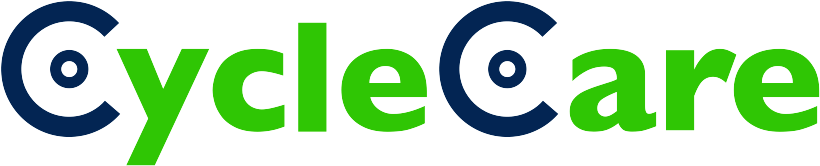 Dit formulier kunt u invullen en terugzenden wanneer u de overeenkomst wilt herroepenAan: 	[ naam ondernemer][ geografisch adres ondernemer][ e-mailadres van ondernemer]Ik / Wij* deel/delen* u hierbij mede, dat ik / wij* onze overeenkomst betreffende

de verkoop van de volgende producten: [aanduiding product]*de levering van de volgende digitale inhoud: [aanduiding digitale inhoud]*de verrichting van de volgende dienst: [aanduiding dienst]*,herroep / herroepen*Besteld op* / ontvangen op* [datum bestelling bij diensten of ontvangst bij producten][Naam consumenten(en)][Adres consument(en)][Handtekening consument(en)] (alleen wanneer dit formulier op papier wordt ingediend)* Doorhalen wat niet van toepassing is of invullen wat van toepassing is.